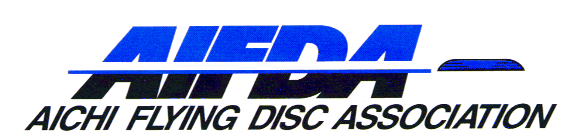 主　催　：　美浜町・美浜町観光協会共　催　：　一般社団法人　愛知県フライングディスク協会後　援　：　東海テレビ放送・中日新聞社・美浜町商工会日　時　：　平成３０年７月１５日　(日)　　１０時　～　１６時場　所　：　小野浦海水浴場　特設会場参加種目　：　小学生低学年(1年～3年)　小学生高学年(4年～6年)　一般オープン　　　　　　　一般レディース参加料金　：　小学生　一人２００円（保険料金含む）　一般　一人３００円（保険料金含む）当日徴収　　　　　　　　募集チーム：　低学年　８チーム　　高学年　１６チーム　一般（オープン、ﾚﾃﾞｨｰｽ）　８チーム　　　　　　　　＜先着順にて締め切り＞　参加賞、賞品有り競技方法　：　日本ドッヂビー協会の統一ルールにて行います。　　　　　　　従来の縦投げは禁止になります。　　　　　　　コートサイズは8ｍ×16ｍで縮小したコートにて行います。　　　　　　　運動靴は必ず履いてプレーをしてください。試合時間　：　前半２分３０秒　後半２分３０秒　＜　申　し　込　み　＞※以下の申込用紙にご記入の上、郵送またはFAXにてお申し込み下さい（締め切り：6月20日）○申込先　：　郵送の場合　〒470-1211豊田市畝部東町宗定397番地　 一般社団法人　愛知県フライングディスク協会事務局　メールアドレス　s.enzu@aifda.or.jpFAXの場合　０５６５－２１－５３６２その他、お問い合わせについては、一般社団法人　愛知県フライングディスク協会　担当　竹内まで（０５６５－３０－７０６５）（090－8543－7437）※申込の際に記入いただいた個人情報は、当協会が責任を持って管理し、当協会主催・主管の大会のご案内やNEWSLETTERの送付等の目的に使用します。また、ご本人の承諾のない限り、前述の目的以外に使用、第三者に提供することはありません。チーム名ﾁｰﾑ人数　　　　　　　　　　　　　　名参加部門参加する部門を○で囲んで下さい。小学生低学年（1～3年）　② 小学生高学年（4～6年）一般オープン　　　　　  ④ 一般レディース1ﾁｰﾑ13名でｹﾞｰﾑを行います。13名以下でも参加できますが、相手ﾁｰﾑより少ない人数でｹﾞｰﾑをしてもらうことになります。一般は１チーム１０名でゲームを行ないます。参加する部門を○で囲んで下さい。小学生低学年（1～3年）　② 小学生高学年（4～6年）一般オープン　　　　　  ④ 一般レディース1ﾁｰﾑ13名でｹﾞｰﾑを行います。13名以下でも参加できますが、相手ﾁｰﾑより少ない人数でｹﾞｰﾑをしてもらうことになります。一般は１チーム１０名でゲームを行ないます。参加する部門を○で囲んで下さい。小学生低学年（1～3年）　② 小学生高学年（4～6年）一般オープン　　　　　  ④ 一般レディース1ﾁｰﾑ13名でｹﾞｰﾑを行います。13名以下でも参加できますが、相手ﾁｰﾑより少ない人数でｹﾞｰﾑをしてもらうことになります。一般は１チーム１０名でゲームを行ないます。参加する部門を○で囲んで下さい。小学生低学年（1～3年）　② 小学生高学年（4～6年）一般オープン　　　　　  ④ 一般レディース1ﾁｰﾑ13名でｹﾞｰﾑを行います。13名以下でも参加できますが、相手ﾁｰﾑより少ない人数でｹﾞｰﾑをしてもらうことになります。一般は１チーム１０名でゲームを行ないます。参加する部門を○で囲んで下さい。小学生低学年（1～3年）　② 小学生高学年（4～6年）一般オープン　　　　　  ④ 一般レディース1ﾁｰﾑ13名でｹﾞｰﾑを行います。13名以下でも参加できますが、相手ﾁｰﾑより少ない人数でｹﾞｰﾑをしてもらうことになります。一般は１チーム１０名でゲームを行ないます。ﾌ ﾘ ｶﾞ ﾅ代表者氏名ﾌ ﾘ ｶﾞ ﾅ保護者・先生等氏名最終案内郵送先住　所氏　名〒	氏名TEL　　　　　　　　　FAX　　　　　　　　E-mail〒	氏名TEL　　　　　　　　　FAX　　　　　　　　E-mail〒	氏名TEL　　　　　　　　　FAX　　　　　　　　E-mail〒	氏名TEL　　　　　　　　　FAX　　　　　　　　E-mail〒	氏名TEL　　　　　　　　　FAX　　　　　　　　E-mail